UNIDAD 2ACTIVIDAD INTEGRADORA  "Act. Integradora II"Posibles hipótesis sobre el tema.La organización de eventos es una excelente área para que un Licenciado en Turismo se pueda realizar y siendo de su total interés, ya que tiene los conocimientos adecuados que adquirió durante su carrera.Las personas encargadas de llevar a cabo un evento son muy importantes para el sector turístico, ya  que por medio de ellos se pueden realizar adecuadamente un congreso o convención. Para dedicarse a la Organización de Eventos la persona y tener los conocimientos que se requieren, este deberá estar capacitado  idear, programar, organizar, producir y coordinar un evento de cualquier dimensión y nivel, tanto público como privado.El campo laboral para ejercer en lo que a organización de eventos se refiere es un amplio, ya que va desde una empresa única para su realización hasta en los hoteles que cuentan con estos servicios. Las personas interesadas en el tema de organización de eventos son bastantes, incluso existe quienes entran de lleno estudiando alguna maestría o especialidad para estar lo suficientemente preparados para cuando se enfrenten a lo laboral.Realizar una tesis con el tema de Organización de eventos sería muy interesante para muchas personas que deseen obtener más y mejor información acerca de este tema.Las consecuencias que pueden surgir en el momento en que el que el evento finalice pueden ser buenas o malas, dependiendo la satisfacción del cliente, para que este sea exitosa se deben realiza con precisión y de la forma más adecuada lo posterior al evento.Para que la realización de un evento sea se deben de realizar adecuadamente los pasos como: diseño y cotización, producción, montaje, ejecución, desmontaje, evaluación del evento y post- evento, ya que de estos depende el éxito que se tenga.Andrea Medina Jaramillo.LTU581.8vo Turismo.Maestra Brenda Guerra Ríos.12 de mayo de 2012.Seminario de Titulación.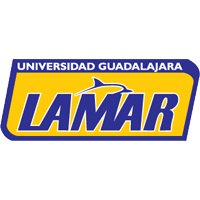 UNIVERSIDAD DE GUADALAJARA LAMAR